			CTE Planning Committee Meeting Immersive Media (VR/AR)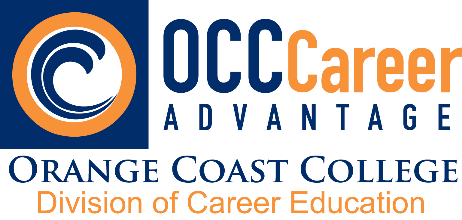 Friday, October 26, 20183:00 p.m. – 5:00 p.m.Art Center #136 (TV Studio)Scott Broberg, Facilitator ADVISORY COMMITTEE MEETING SUMMARYWelcomeRecordingIntroductions of Committee MembersLisa Knuppel, Dean Nazarenko, Film Dept. Chair E. Forssell, Project Manager S. BrobergIndustry ProfessionalsOCC Instructors in collaborating departmentsOCC Student representativesExpectations of committee members in this meetingWhat should our students be learning, software and hardware?VR/AR so new so there’s not really any “best practices” out there yet in the way of curriculumReasoning for a CTE program in Immersive Media (VR/AR)Occupational outlook & competencies needed (skill-sets, job tasks) to be hired in industries such as are represented hereDrive—own portfolio, being a student of the field, producing and posting work, constantly learningPractical skill-building—game building from beginning to end, prototypesDepartmental collaboration is truly needed to help people understand the mediumUtilize HackerZone?Have students pick a specific focus and be able to explain their interest in that contentStudents need to be informed of testing as part of interviews: math, coding, programming, situational tests—how does the game workDesigner artists also will be testedInterviewing skills integrated into all classes versus a stand-aloneImportant to establish that this tech is being used in film and TVUsing 360 video?Any other way to publish their contentWith the restriction of a two-year program, current expectation is that graduates should be able to gain an internship, entry-level job or an entrepreneur with own company. Question was asked in regards to creating “stackable certificates” to enable those already in the industry can come here to enrich their skills in addition to having certificate programNeed basic fundamentals course then decide which area to pursueFollowing the Film/TV format—which area does the student want to specialize after learning the basics in bothSpecialize or have a set of broad skills can be an optionSegmenting will add more scaffolding in lesson planning for instructorsSummary of the current state of VR/AR curriculum and lab as an extension of Film & TelevisionCurrent “Virtual Reality Production” course, and pending “Performance Capture” courseGame engine class would be next in lineUnity is being considered as good platform—Disney is using this for TV shortsEasy to learn from an instruction perspectiveUnreal Engine is also being widely used and is freeTeach one, exposure to othersCourses offered in other departments which could potentially be rolled-in as electivesExisting VR/AR equipment list & lab facilityInter-departmental collaborations on campusGaming is currently not being taught on our campusComputer Science program is here but not teaching it for gaming nor is coding for gamingVR is meeting with Art, doing digital sculpting and painting, the art side of VR/ARQuestion was posed as to creating own VR/AR curriculum and have other departments come on board or to create curriculum based on courses already in placeUnity as a foundation for game design as well as storytelling—no coding requiredLearning the tools and the engine, then can go on to codingHave a handful of foundation courses that everyone takesOne person doesn’t do “everything” but good to be familiar with all aspects of building a game to be better at the part you doWhat we’re looking to do initially is to provide the Curriculum Committee a set of classes to satisfy the larger certificates as well as the smaller ones all at onceLayout of the structure of the proposed certificates and new classesProposed classes—see handoutBase level classes—ones in blue already approvedWant to offer specialized classes but may be challenging to fill because of needed background, such as spatial geometry for 360 Spatial Audio for VR/AR and GamingHoudini was mentioned as up and coming procedural modeling tool in addition to Maya2-year certificate (27+ units) - “Immersive Media (VR/AR)”1-year (15 – 16 unit) certificates – “VR Development” and “AR Development”Potential “micro” certificates (6-9 units) in specialized skillsAppropriate NAMING of classes, certificates, and the entire programLayout of proposed spending plan for the grant-funding between now and Dec. 2019Equipment categories and amounts allottedHold off on the 360 Treadmill as changes are pendingTimeline for proposed purchasesSuggestions and feedback from industry guests on all aspects of the proposed programFuture internship opportunities? Absolutely. Needs follow upUnity is openSuggestions for appropriate new industry contacts we should be talking to for more inputUnity should be contactedReview committee’s recommendationsAffirmation – Committee recommended moving forward with the proposed program and classes.Program name: “Immersive Media” offers ease of search ability for students but have VR/AR in the name somewhere for clarity: “Immersive Media (VR/AR)”Course name notes:Keep Game Engine & 3D Modeling split for now“Immersive Video Game Development” (for the Game Engine class)Existing “3D Computer Graphics Animation” class in DMAD can satisfy 3D Modeling (Maya) need in the near term.Should add a business classAdd “Introduction to VR class”Closing and appreciationScott thanked everyone for coming, their time, input, feedback and support for this program. Please contact him with any follow up with any questions or feedback/input.COMMITTEE MEMBERSDamien Blaise, VR Developer, Beyond MatterDarius Clarke, VR & Game Design InstructorTony Godfrey, VR/AR/APP DeveloperDevin “TK” Gorgonia, Performance Capture Artist/TechnicianDavid Green, VR Developer, Altered MechanicsSteve Kearsley, Founder, BluAtom VRMarcelo Lewin, VR Developer/Avangelist/Podcast HostMatthew Newman, 3D Modeling & Game Design Instructor, Golden West CollegeMatt Stokes, Two Bit Circus- Location Based VRKatie Jo Turk, Performance Capture, Faceware Technologies, Inc.Kari Wu, AR DeveloperEX-OFFICIODean Abernathy, Faculty, Architecture, OCCScott Broberg, Faculty, Specialist, VR/AR Program Development, OCCFiona DeWitt, Student, OCCErik Forssell, Chair, Film/TV, OCCChris Kerins, Faculty, Commercial Art, OCCLisa Knuppel, Dean, CTE/Career Services, OCCScott Mitchell, Planetarium Director, OCCLarissa Nazarenko, Dean, Visual & Performing Arts, OCCKatie Ottoson, Career Counselor, OCC